СИЛЛАБУС2021-2022 оқу жылының күзгі семестрі «Математика» білім беру бағдарламасыКурс туралы академиялық ақпаратОҚУ КУРСЫНЫҢ МАЗМҰНЫН ЖҮЗЕГЕ АСЫРУ КҮНТІЗБЕСІ (кестесі)   Дәріскер :				                       Буланова С.Т.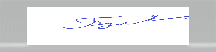 Пәннің кодыПәннің атыТыңдаушының өзіндік жұмысы (ТӨЖ)Сағат саныСағат саныСағат саныКредит саныТыңдаушының оқытушы басшылығымен өзіндік жұмысы (ТОӨЖ)  Пәннің кодыПәннің атыТыңдаушының өзіндік жұмысы (ТӨЖ)Дәрістер (Д)Практ. Сабақ (ПС)Зерт. сабақ (ЗС)Кредит саныТыңдаушының оқытушы басшылығымен өзіндік жұмысы (ТОӨЖ)  М 1104Математика173090097Оқытудың түріКурстың типі/сипатыДәріс түрлеріПрактикалық сабақтардың түрлері СӨЖ саныҚорытынды бақылау түріонлайнПрактикалық Теориялық Есептеу формулаларын қолданып, есептер шығару3Жазбаша емтиханДәріскерБуланова Сандугаш Тойкеновна , оқытушы.Буланова Сандугаш Тойкеновна , оқытушы.e-mailbulanova-62@bk.rubulanova-62@bk.ruТелефоны 8707212228087072122280Курстың академиялық презентациясыКурстың академиялық презентациясыКурстың академиялық презентациясыПәннің мақсатыОқытудың күтілетін нәтижелері  (ОН)Пәнді оқыту нәтижесінде білім алушы қабілетті болады:ОН қол жеткізу индикаторлары (ЖИ) (әрбір ОН-ге кемінде 2 индикатор)ОН қол жеткізу индикаторлары (ЖИ) (әрбір ОН-ге кемінде 2 индикатор)Қазақ диаспорасы  тыңдаушыларының математикадан өздерінің шет тілінде алынған білімдерін жүйелеу, негізгі математикалық түсініктерді, анықтама мен ережелерді, теоремаларды және оларды практикада қолдануды меңгеру, математиканың негізгі мәселелерін білудегі жетіксіздіктерін толықтыру, олардың математикалық түсініктер жүйесіндегі орнын анықтау, математика ғылымының негізгі әдебиеттерімен танысу, тыңдаушыларды жоғары оқу орындарында оқыған кездерінде қажет болатын математикадан білімін тереңдету, біліміндегі олқылықтарды толықтыруОН1 ЖОО-ға түсу үшін тестке дайындық кезінде тыңдаушылардың математикалық ұғымдарды толықтай түсіну, талдау, олардың логикалық және диалектикалық ойлауын дамытуЖИ 1.1 Математикалық ұғымдармен танысады, негізгі терминдерді біледіЖИ 1.2 әр тақырыптың есептерін өтілген формуланы пайдала отырып шығарадыЖИ 1.1 Математикалық ұғымдармен танысады, негізгі терминдерді біледіЖИ 1.2 әр тақырыптың есептерін өтілген формуланы пайдала отырып шығарадыҚазақ диаспорасы  тыңдаушыларының математикадан өздерінің шет тілінде алынған білімдерін жүйелеу, негізгі математикалық түсініктерді, анықтама мен ережелерді, теоремаларды және оларды практикада қолдануды меңгеру, математиканың негізгі мәселелерін білудегі жетіксіздіктерін толықтыру, олардың математикалық түсініктер жүйесіндегі орнын анықтау, математика ғылымының негізгі әдебиеттерімен танысу, тыңдаушыларды жоғары оқу орындарында оқыған кездерінде қажет болатын математикадан білімін тереңдету, біліміндегі олқылықтарды толықтыруОН2  Математикадан алған білімдерін нақты көрсетуге және оларды түсіндіруге, жаңа материалдарды игеруге пайдалана білуге қабілетті болады;ЖИ 2.1 математиканың барлық бөлімдерін меңгередіЖИ 2.2 теорияны практикалық тұрғыда қолданады.ЖИ 2.1 математиканың барлық бөлімдерін меңгередіЖИ 2.2 теорияны практикалық тұрғыда қолданады.Қазақ диаспорасы  тыңдаушыларының математикадан өздерінің шет тілінде алынған білімдерін жүйелеу, негізгі математикалық түсініктерді, анықтама мен ережелерді, теоремаларды және оларды практикада қолдануды меңгеру, математиканың негізгі мәселелерін білудегі жетіксіздіктерін толықтыру, олардың математикалық түсініктер жүйесіндегі орнын анықтау, математика ғылымының негізгі әдебиеттерімен танысу, тыңдаушыларды жоғары оқу орындарында оқыған кездерінде қажет болатын математикадан білімін тереңдету, біліміндегі олқылықтарды толықтыруОН3 Аралық бақылау бойынша оқу модулі алынған оқудың нәтижесін бағалауға және түсіндіруге, жинақтауға, курсты оқу барысында нәтижеге талдау жасауға қабілетті боладыЖИ 3.1 Кешенді тест тапсыруға дайындала алады. ЖИ 3.2 Есептердің негізгі анықтамалары мен теоремаларын түсінеді және есептер шығару барысында пайдалана аладыЖИ 3.1 Кешенді тест тапсыруға дайындала алады. ЖИ 3.2 Есептердің негізгі анықтамалары мен теоремаларын түсінеді және есептер шығару барысында пайдалана аладыҚазақ диаспорасы  тыңдаушыларының математикадан өздерінің шет тілінде алынған білімдерін жүйелеу, негізгі математикалық түсініктерді, анықтама мен ережелерді, теоремаларды және оларды практикада қолдануды меңгеру, математиканың негізгі мәселелерін білудегі жетіксіздіктерін толықтыру, олардың математикалық түсініктер жүйесіндегі орнын анықтау, математика ғылымының негізгі әдебиеттерімен танысу, тыңдаушыларды жоғары оқу орындарында оқыған кездерінде қажет болатын математикадан білімін тереңдету, біліміндегі олқылықтарды толықтыруОН4  Пәнді оқу нәтижесінде өздігінен күрделі және логикалық есептерді шығаруға, синтездеуді өз бетімен іске асыруға қабілетті болады.ЖИ 4.1  Күрделі және логикалық есептерді шешу әдістерін меңгереді ЖИ 4.2 Математиканы оқып-үйрену барысында тыңдаушылардың логикалық ойлау қабілеті дамиды.ЖИ 4.1  Күрделі және логикалық есептерді шешу әдістерін меңгереді ЖИ 4.2 Математиканы оқып-үйрену барысында тыңдаушылардың логикалық ойлау қабілеті дамиды.Қазақ диаспорасы  тыңдаушыларының математикадан өздерінің шет тілінде алынған білімдерін жүйелеу, негізгі математикалық түсініктерді, анықтама мен ережелерді, теоремаларды және оларды практикада қолдануды меңгеру, математиканың негізгі мәселелерін білудегі жетіксіздіктерін толықтыру, олардың математикалық түсініктер жүйесіндегі орнын анықтау, математика ғылымының негізгі әдебиеттерімен танысу, тыңдаушыларды жоғары оқу орындарында оқыған кездерінде қажет болатын математикадан білімін тереңдету, біліміндегі олқылықтарды толықтыруОН5 ЖОО-ға дейінгі дайындық кезінде тестілеу базасындағы барлық сұрақтар мен есептерді талдап, тапсырмаларға аса мән беріп, проблемалық сұрақтарды шешуге қабілетті болады.ЖИ 5.1 Алған білімдерін нақты көрсетуге дайын болады.ЖИ 5.2 Уақытты тиімді пайдаланып тест сұрақтарынан оң нәтиже аладыЖИ 5.1 Алған білімдерін нақты көрсетуге дайын болады.ЖИ 5.2 Уақытты тиімді пайдаланып тест сұрақтарынан оң нәтиже аладыПререквизиттерМектеп бағдарламасындағы 7-11 сыныптар бағдарламасындағы математика курсыМатематика. Алгебра. ГеометрияМектеп бағдарламасындағы 7-11 сыныптар бағдарламасындағы математика курсыМатематика. Алгебра. ГеометрияМектеп бағдарламасындағы 7-11 сыныптар бағдарламасындағы математика курсыМатематика. Алгебра. ГеометрияПостреквизиттерҰлттық біріңғай тестілеуҰлттық біріңғай тестілеуҰлттық біріңғай тестілеуӘдебиет және ресурстарӘдебиеттер:Садықов Ж.С. Алгебра және анализ бастамалары. 1-бөлім.Садықов Ж.С. Алгебра және анализ бастамалары. 2-бөлімСадықов Ж.С. Геометрия (Планиметрия). Әбілқасымова А.Е. Алгебра. 9-сын  Әбілқасымова А.Е. Алгебра. 10-сын. Әбілқасымова А.Е. Алгебра. 11-сын. Погорелов В. Геометрия.7-11 сын.  Колмогоров А. Н. Алгебра және анализ бастамалары.Базаров Е.М., Мирзахмедов А.С. Математика. Талапкерлерге арналған оқулық-тестШыныбеков Ә.Н., Шыныбеков Д.Ә., Жұмабаев Р.Н. ГеометрияКолмогоров А.Н., Абрамов А.М. Алгебра және анализ бастамалары 10-11 сынып. Шыныбеков Ә.Н., Шыныбеков Д.Ә., Жұмабаев Р.Н. Алгебра және анализ бастамалары 11 сынып.Кожухов И.Б., Прокофьев А.А. Математика. Оқушылар мен талапкерлерге арналған толық анықтама.Алимов Ш.А. Алгебра және анализ бастамалары 10-11 сыныпМакарычев Ю.Н. Алгебра Алдамұратова Т.А., Байшоланова Қ.С., Байшоланов Е.С. Математика. 1, 2 бөлімИнтернет-ресурстары:1. Математика пәнінен электронды есептер жинағы және лекциялар жинағы.2. Тест кітабы 2021 ж.  тест  жинағы.Әдебиеттер:Садықов Ж.С. Алгебра және анализ бастамалары. 1-бөлім.Садықов Ж.С. Алгебра және анализ бастамалары. 2-бөлімСадықов Ж.С. Геометрия (Планиметрия). Әбілқасымова А.Е. Алгебра. 9-сын  Әбілқасымова А.Е. Алгебра. 10-сын. Әбілқасымова А.Е. Алгебра. 11-сын. Погорелов В. Геометрия.7-11 сын.  Колмогоров А. Н. Алгебра және анализ бастамалары.Базаров Е.М., Мирзахмедов А.С. Математика. Талапкерлерге арналған оқулық-тестШыныбеков Ә.Н., Шыныбеков Д.Ә., Жұмабаев Р.Н. ГеометрияКолмогоров А.Н., Абрамов А.М. Алгебра және анализ бастамалары 10-11 сынып. Шыныбеков Ә.Н., Шыныбеков Д.Ә., Жұмабаев Р.Н. Алгебра және анализ бастамалары 11 сынып.Кожухов И.Б., Прокофьев А.А. Математика. Оқушылар мен талапкерлерге арналған толық анықтама.Алимов Ш.А. Алгебра және анализ бастамалары 10-11 сыныпМакарычев Ю.Н. Алгебра Алдамұратова Т.А., Байшоланова Қ.С., Байшоланов Е.С. Математика. 1, 2 бөлімИнтернет-ресурстары:1. Математика пәнінен электронды есептер жинағы және лекциялар жинағы.2. Тест кітабы 2021 ж.  тест  жинағы.Әдебиеттер:Садықов Ж.С. Алгебра және анализ бастамалары. 1-бөлім.Садықов Ж.С. Алгебра және анализ бастамалары. 2-бөлімСадықов Ж.С. Геометрия (Планиметрия). Әбілқасымова А.Е. Алгебра. 9-сын  Әбілқасымова А.Е. Алгебра. 10-сын. Әбілқасымова А.Е. Алгебра. 11-сын. Погорелов В. Геометрия.7-11 сын.  Колмогоров А. Н. Алгебра және анализ бастамалары.Базаров Е.М., Мирзахмедов А.С. Математика. Талапкерлерге арналған оқулық-тестШыныбеков Ә.Н., Шыныбеков Д.Ә., Жұмабаев Р.Н. ГеометрияКолмогоров А.Н., Абрамов А.М. Алгебра және анализ бастамалары 10-11 сынып. Шыныбеков Ә.Н., Шыныбеков Д.Ә., Жұмабаев Р.Н. Алгебра және анализ бастамалары 11 сынып.Кожухов И.Б., Прокофьев А.А. Математика. Оқушылар мен талапкерлерге арналған толық анықтама.Алимов Ш.А. Алгебра және анализ бастамалары 10-11 сыныпМакарычев Ю.Н. Алгебра Алдамұратова Т.А., Байшоланова Қ.С., Байшоланов Е.С. Математика. 1, 2 бөлімИнтернет-ресурстары:1. Математика пәнінен электронды есептер жинағы және лекциялар жинағы.2. Тест кітабы 2021 ж.  тест  жинағы.Университеттік моральдық-этикалық құндылықтар шеңберіндегі курстың академиялық саясатыАкадемиялық тәртіп ережелері: Барлық білім алушылар ЖООК-қа тіркелу қажет. Онлайн курс модульдерін өту мерзімі пәнді оқыту кестесіне сәйкес мүлтіксіз сақталуы тиіс.НАЗАР АУДАРЫҢЫЗ! Дедлайндарды сақтамау баллдардың жоғалуына әкеледі! Әрбір тапсырманың дедлайны оқу курсының мазмұнын жүзеге асыру күнтізбесінде (кестесінде), сондай-ақ ЖООК-та көрсетілген.Академиялық құндылықтар:- Практикалық  сабақтар, СӨЖ өзіндік, шығармашылық сипатта болуы керек.- Бақылаудың барлық кезеңінде плагиатқа, жалған ақпаратқа, көшіруге тыйым салынады. - Мүмкіндігі шектеулі студенттер bulanova-62@bk.ru телефон 87072122280 бойынша консультациялық көмек ала алады. Бағалау және аттестаттау саясатыКритериалды бағалау: дескрипторларға сәйкес оқыту нәтижелерін бағалау (аралық бақылау мен емтихандарда құзыреттіліктің қалыптасуын тексеру).Жиынтық бағалау: аудиториядағы (вебинардағы) жұмыстың белсенділігін бағалау; орындалған тапсырманы бағалау.Апта / модульТақырып атауыОНЖИСағат саныЕң жоғары баллБілімді бағалау формасы Сабақты өткізу түрі / платформаМодуль 1. Модуль 1. Модуль 1. Модуль 1. Модуль 1. Модуль 1. Модуль 1. 1ПС 1Бүтін сандар. Натурал сандар. Натурал сандарды белгілеу және оны оқу. Жұп, тақ, жай және құрама сандар. Ондық және екілік жүйе, сандардың шартты кеңейтілген жазылуы. Бүтін сандарға қолданылатын амалдар және олардың орындалу тәртібі (реті). Сандардың бөлінгіштігі және оларды жіктеу. Сандардың 2,  3, 4, 5, 6, 9, 10, 11, 25-ке бөліну белгілері. Ең үлкен бөлгіш  (ЕҮОБ), ең кіші еселік (ЕКОЕ). Жай бөлшек. Жай бөлшектің негізгі қасиеті. Бөлшектерге қолданылатын арифметикалық амалдар. Ондық бөлшектер. Периодты бөлшек. Жай бөлшекті ондық бөлшекке айналдыру. Қатынастар және пропорциялар. Пропорцияның негізгі қасиеті. Пропорцияның белгісіз мүшесін табу. Санды тура және кері пропорционал бөліктерге бөлу Проценттер (пайыздар). Пайызға байланысты есеп.ОН 1 ЖИ1.1.ЖИ 3.2610ДәрісДискуссияMS Teams/ Zoom да вебинар 2ПС 2Сан осі. Оң және теріс сандар. Санның абсолют шамасы (модулі). Абсолют шаманың қасиеттері. Рационал сандарды салыстыру (үлкен, кіші). Оң және теріс сандарға қолланылатын амалдар. Таңбалар ережесі. Жиын ұғымы. Жиынның элементтері. Жиындардың бірігуі, қиылысуы. Бос жиындар. Натурал көрсеткішті дәреже. Теріс және нөл көрсеткішті дәреже. Бірдей негізді дәрежелерге қолданылатын амалдар (көбейту, бөлу, дәрежені дәрежелеу). Бірмүше. Көпмүшелік. Бірмүшелік және көпмүшеліктерге амалдар.ОН 1ОН 2ЖИ2.1.ЖИ 5.1ЖИ 5.2610ДәрісЕсептер шығаруMS Teams/ Zoom да вебинар ТӨЖ 1Сызықтық теңдеулер жүйесін қосу, алмастыру тәсілдерімен шешуОН 23ПС 3 Қысқаша көбейту формулалары. Көпмүшеліктерді көбейткіштерге жіктеуАлгебралық бөлшектер және оларға қолданылатын амалдар. Алгебралық бөлшектер және оларға қолданылатын амалдар. Теңдік. Теңбе-теңдік. Теңдеу. Теңдеудің түбірі. Эквивалентті теңдеулер. Бір белгісізді, екі белгісізді теңдеулерСызықтық теңдеулер жүйесін анықтауыштар көмегімен шешу. Жүйені зерттеу.ОН 2ОН 4ЖИ 3.1.ЖИ1.2.610Дәріс Талдау Сұрақ-жауапMS Teams/ Zoom да вебинар 3ТОӨЖ 1Сызықтық теңдеулер жүйесін қосу, алмастыру тәсілдерімен шешуОН 4ЖИ 3.1ЖИ 4.15тапсырмаВебинар в MS Teams4ПС 4 Кез-келген дәрежелі түбір ұғымы. Оң таңбалы санның арифметикалық түбірі. Квадрат түбірді алгоритм көмегі немесе таблицамен табу. Бөлшек көрсеткіш ұғымы. Түбірлерге (радикал) қолданылатын амалдар (қосу, азайту, көбейту, бөлу, дәрежелеу, түбірден түбір табу). Иррационал өрнектерді көбейткіштерге жіктеу, бөлшек өрнектің бөліміндегі (алымындағы) иррационалдықтан арылу (босау).ОН 1ОН 2ЖИ 2.2ЖИ 4.2610ДәрісСұрақ-жауапMS Teams/ Zoom да вебинар ТӨЖ 2Квадрат теңдеулер құру арқылы мәселе есептер шешуОН 2ЖИ 2.1ЖИ 4.15ПС 5Квадрат теңдеуді шешудің жалпы формуласы. Дискриминанты бойынша квадрат теңдеудің түбірлерін зерттеу . Виет теоремасы. Квадрат теңдеудің сол жағын көбейткіштерге жіктеу. Биквадрат теңдеулер.ОН 4ОН 5ЖИ 3.1ЖИ 5.1610ДәрісЛогикалық тапсырмаMS Teams/ Zoom да вебинар5ТОӨЖ 2Квадрат теңдеулер құру арқылы мәселе есептер ОН 2ЖИ 2.2ЖИ 3.15Тест нұсқаларын талдау6ПС 6Иррационал теңдеулер. Абсолют шамамен берілген теңдеулерОН 4ЖИ 1.1ЖИ 2.1610ДәрісТалдауMS Teams/ Zoom 7ПС 7Функция ұғымы. Анықталу облысы және функция мәндерінің жиыны. Функцияның берілу әдістері. Тік бұрышты координаттар жүйесі. Тура пропорционалды тәуелділік. Сызықтық функция және оның графигі, , ,  функцияларының графиктері  квадрат функция және оның графигі. Жұп, тақ, кері функциялардың қасиеттері. Теңсіздіктің анықтамасы мен қасиеттері. Теңсіздіктерге қолданылатын амалдар. Теңсіздіктерді дәлелдеуСызықтық теңсіздіктер мен бірінші дәрежелі теңсіздіктер жүйесін шешуОН 5ЖИ 4.2ЖИ 5.1610ДәрісТест сұрақтарын талдауMS Teams/ Zoom да вебинар ТӨЖ 3Квадрат теңсіздіктерді интервалдар әдісі арқылы шығаруОН 1ЖИ 3.1ЖИ 3.27ТӨЖ 3Квадрат теңсіздіктерОН 1ЖИ 1.25тапсырмаMS Teams/ Zoom да7АБ1Бөлім бойынша тест сұрақтарыОН 5ЖИ 2.2ЖИ 2.1ЖИ 3.1100ТестMS Teams/ Zoom даМодуль 2. Модуль 2. Модуль 2. Модуль 2. Модуль 2. Модуль 2. Модуль 2. Модуль 2. 8ПС 8Абсолют шамасы бар теңсіздіктерді шешу.Иррационал теңсіздіктер және теңсіздіктер жүйесі.  ОН 2ЖИ 2.2ЖИ 4.268ДәрісMS Teams/ Zoom да вебинар 9ПС 9Дәреже ұғымын жалпылау. Көрсеткіштік функция және оның графигі.Логарифмнің анықтамасы. Логарифмдік негізгі теңбе-теңдік. Бір негізден басқа негізге көшу формуласы. Өрнектерді логарифмдеу және потенцирлеу.Көрсеткіштік теңдеулер мен теңсіздіктер.	ОН 4ЖИ 1.1ЖИ 2.1ЖИ 3.268ДәрісТест сұрақтарын талдауMS Teams/ Zoom да вебинар  ТӨЖ 4Функцияның кері функциясын табу. Логарифмдік функцияға  графиктік түрлендірулер жасау.ОН 5ЖИ 1.2ЖИ 4.29ТОӨЖ 4Кері функциялар. Логарифмдік функция, оның қасиеттері және графигі.ОН 5ЖИ 3.1ЖИ 4.15Тест сұрақтарыMS Teams/ Zoom-да бейнедәріс10ПС 10Логарифмдік теңдеулер мен теңсіздіктер. Көрсеткіштік және логарифмдік теңдеулер жүйесіОН 1ЖИ 2.1ЖИ 4.168ДәрісСұрақ-жауапMS Teams/ Zoom да вебинар 11ПС 11Геометриялық фигуралар: кесінді, түзу, сәуле, сынық сызықтар, кесінділерді салыстыру. Бұрыштар. Бұрыштарды салыстыру. Бұрыштардың түрлері: сүйір, тік, доғал, іргелес және вертикаль бұрыштар. Бұрыштың биссектрисасы. Перпендикуляр және көлбеу. Параллель түзулер. Үшбұрыш және оның элементтері (медиана, биіктік, биссектриса). Үшбұрыштың түрлері. Периметр.ОН 3ЖИ 5.1ЖИ 4.1ЖИ 4.268ДәрісСұрақ-жауапMS Teams/ Zoom да вебинар11ТОӨЖ 5Үшбұрыштар теңдігінің белгілері. ОН 4ЖИ 1.1ЖИ 4.15Тест тапсырмаларыMS Teams/ Zoom даТӨЖ 5Үшбұрыштар теңдігінің белгілеріне есептер шығаруда пайдалана білуОН 4ЖИ 2.2ЖИ 5.212ПС 12Тікбұрышты үшбұрыш. Пифагор теоремасы. Сүйір бұрыштың тригонометриялық функциялары (синус, косинус, тангенс, котангенс). Негізгі тригонометриялық теңбе-теңдік. Синус және косинустар теоремасы. Үшбұрыштың тамаша нүктелеріОН 2ЖИ 1.2ЖИ 3.1ЖИ 5.168ДәрісТалдауMS Teams/ Zoom да вебинар 13ПС 13Төртбұрыштар: параллелограм.м, тіктөртбұрыш, ромб, квадрат. Олардың қасиеттері. Трапеция. Негізгі элементтері. Фалес теоремасы. Үшбұрыш пен трапецияның орта сызықтарының қасиеттері Тіктөртбұрыш, параллелограмм, ұшбұрыш, трапеция аудандарыОН 1ЖИ 1.1ЖИ 2.168ДәрісСұрақ-жауапMS Teams/ Zoom да вебинар 13ТӨЖ 6Үшбұрыштардың ұқсастықтарының белгілерін білу, оларды есептер шығаруда пайдаланудың тиімділігін түсінуОН 4ЖИ 1.2ЖИ 2.1Тест тапсырмаларыMS Teams/ Zoom да13ТОӨЖ 6Кез келген фигуралардың ұқсастығы. Ұқсастық коэффициенті. Ұқсас фигуралар аудандарының қатынасы ОН 3ЖИ 5.1ЖИ 3.15Тест тапсырмаларыMS Teams/ Zoom- да 14ПС 14Шеңбер және оның элементтері: центр, радиус, хорда, қиюшы, сегмент, сектор, жанама. Үшбұрышқа сырттай және іштей сызылған шеңбер. Шеңберге іштей және сырттай сызылған дұрыс көпбұрыштар. Олардың периметрі мен ауданы. Шеңбердің ұзындығы және дөңгелектің ауданыОН 5ЖИ 5.1ЖИ 3.1ЖИ 3.268ДәрісMS Teams/ Zoom да вебинар15ПС 15Тік бұрышты үшбұрыштағы және дөңгелектегі метрикалық қатынастар. Стюарт теоремасы.ОН 2ЖИ 1.2ЖИ 5.168Дәріс сұрақ-жауапMS Teams/ Zoom да вебинар 15ТОӨЖ 7Үшбұрыштың медиана, биссектриса және биіктіктері ұзындығын есептеп шығаруОН 3ЖИ 4.1ЖИ 4.25Логикалық тапсырмаMS Teams/ Zoom 15ТӨЖ 7: Үшбұрыштың медиана, биссектриса және биіктіктерінің қасиеттерін, ұзындықтарының формулаларын есептер шығаруда қолдана білу.ОН 5ЖИ 5.1ЖИ 5.215АБ 2Бөлім бойынша тест сұрақтары100ТестMS Teams/ Zoom ЖОО-ға  дейінгі білім беру факультетінің деканы:            Жаппасов Ж.Е.Әдістемелік бірлестіктің төрағасы:            Тілеужанова Г.Т.Кафедра меңгерушісі:            Мырзабеков М.С.